UPUTA ZA UPIS U OČEVIDNIK NUSPROIZVODANa temelju članka 15. stavka 2. Zakona o gospodarenju otpadom („Narodne novine“, broj 84/21, u daljnjem tekstu: Zakon) nadležno upravno tijelo jedinice područne (regionalne) samouprave odnosno Grada Zagreba rješava o zahtjevu za upis u Očevidnik nusproizvoda koji nastaje na lokaciji koja je na području njene nadležnosti.Sukladno članku 15. stavku 1. Zakona, tvar ili predmet, koji nastaje kao rezultat proizvodnog procesa, gradnje građevine ili tehnološkog procesa, čija primarna svrha nije proizvodnja te tvari ili predmeta, smatrat će se nusproizvodom, a ne otpadom, ako je upisan u Očevidnik nusproizvoda.Na temelju članka 15. stavka 3. Zakona tvar ili predmet, za koji kriteriji za nusproizvod nisu utvrđeni na razini Europske unije, upisat će se u Očevidnik nusproizvoda ako su ispunjeni sljedeći uvjeti: -	da je osigurana daljnja uporaba tvari ili predmeta-	da se tvar ili predmet može upotrijebiti izravno bez dodatne obrade, osim uobičajenim industrijskim postupcima-	da tvar ili predmet nastaje kao sastavni dio proizvodnog postupka i-	da je daljnja uporaba tvari ili predmeta dopuštena, odnosno da tvar ili predmet ispunjava sve relevantne zahtjeve u pogledu proizvoda, zaštite okoliša i zdravlja ljudi za tu konkretnu uporabu i neće dovesti do značajnih štetnih učinaka na okoliš ili zdravlje ljudi.REGISTRACIJA NOVOG KORISNIKA U APLIKACIJU ReDGO-OGOPrije predaje zahtjeva za upis u očevidnike i evidencije korisnik je dužan registrirati se u aplikaciju na način da otvori mrežnu poveznicu https://ogo.mzoe.hr/Home/JavniLogin upiše sve tražene podatke i klikne na pohrani zahtjev, nakon čega korisnik dobiva na adresu elektroničke pošte pristupne podatke za podnošenje zahtjeva za upis u relevantne očevidnike i evidencije.NAČIN PODNOŠENJA ZAHTJEVAZahtjev za upis u Očevidnik nusproizvoda podnosi se elektroničkim putem na sljedećoj mrežnoj poveznici:https://ogo.mzoe.hr/Home/JavniLoginPutem aplikacije potrebno je priložiti: dokaz da je osigurana daljnja uporaba te tvari ili predmeta (preslika ugovora ili drugog dokumenta kojim se uređuje poslovni odnos između posjednika tvari ili predmeta za koju se traži upis u Očevidnik nusproizvoda i budućeg korisnika nusproizvoda iz kojeg je razvidno da je osigurana daljnja uporaba te tvari ili predmeta i njegova buduća namjena),dokazi da se tvar ili predmet može upotrijebiti izravno bez dodatne obrade, osim  uobičajenim industrijskim postupcima (opis i tehnološku shemu procesa prerade nusproizvoda, što isključuje postupke gospodarenja otpadom i potpisanu specifikaciju budućeg korisnika nusproizvoda),dokazi da tvar ili predmet nastaje kao sastavni dio proizvodnog postupka (opis i tehnološka shema proizvodnog procesa iz koje je razvidno što je ulazna sirovina, na koji način se prerađuje, što je proizvod, a što je proizvodni ostatak te da li tvar ili predmet za koji se traži upis u očevidnik nastaje kao sastavni dio proizvodnog procesa proizvođača nusproizvoda i dokument koji potvrđuje fizikalno – kemijska svojstva proizvodnog ostatka),dokazi da je daljnja uporaba tvari ili predmeta dopuštena, odnosno da tvar ili predmet ispunjava sve relevantne zahtjeve u pogledu proizvoda, zaštite okoliša i zdravlja ljudi za tu konkretnu uporabu i neće dovesti do značajnih štetnih učinaka na okoliš ili zdravlje ljudi (Navesti propise i/ili norme koje se odnose na predmetni nusproizvod, te prema potrebi: fizikalno-kemijske analize izrađene od akreditiranog laboratorija, izvješće o ispitivanju, ateste kvalitete, sigurnosno-tehnički list za proizvodni ostatak uveden u registar kemikalija, dokaz da tvar ili predmet za koji se traži upis u očevidnik nusproizvoda odgovara  specifikaciji budućeg korisnika nusproizvoda i sl.).ukoliko su kriteriji za nusproizvod utvrđeni na razini Europske unije dokaz da tvar ili predmet koji se upisuje u Očevidnik nusproizvoda udovoljava kriterijima za nusproizvod propisanima na razini Europske unijeIZMJENA PODATAKA I PRODUŽENJE UPISA U APLIKACIJI ReDGO - OGO	U svrhu održavanja ažurnih podataka u Očevidniku nusproizvoda, osoba upisana u očevidnik dužna je:1. jednom godišnje potvrditi namjeru obavljanja djelatnosti u narednoj godini i2. dostaviti informacije o izmjeni podatka koji je dostavila u Očevidnik nusproizvoda u roku od 30 dana od dana nastanka promjene.Sukladno članku 46. stavku 9. Zakona tijelo iz članka 46. stavka 1. Zakona donijeti će rješenje kojim se briše pravna ili fizička osoba – obrtnik iz Očevidnika nusproizvoda kad:1. 	zaprimi obavijest pravne ili fizičke osobe – obrtnika da prestaje obavljati djelatnost ili na drugi način utvrdi prestanak obavljanja djelatnosti ili2.	 utvrdi da pravna ili fizička osoba – obrtnik nije izvršio propisanu obvezu dostave obrasca o statusu obavljanja djelatnosti.Izmjenu podataka i produženje upisa (potvrđivanje namjere obavljanja djelatnosti) u postojećim očevidnicima i evidenciji moguće je provesti tek nakon provedene registracije, a provodi se putem sljedeće mrežne poveznice https://ogo.mzoe.hr/Home/JavniLogin u aplikaciji direktno od strane korisnika koristeći pristupne podatke (adresu elektroničke pošte za registraciju i lozinku) koje je korisnik dobio prilikom registracije.Prijavom u aplikaciju otvaraju se očevidnici u koje je korisnik upisan. Na lijevoj strani očevidnika koji se želi produžiti pojavi se ikona    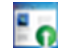 koju je potrebno potvrditi/ kliknuti. Zahtjev za produženjem upisa provodi  se automatski.Javni korisnik bilo kakvu izmjenu podataka radi direktno na očevidniku mijenjajući polje koje želi osim matičnih podataka (ime tvrtke, sjedište, kontakt podaci) koji se mijenjaju u izborniku Osnovni podaci.Za izmjenu podataka na očevidniku potrebno je direktno na očevidniku odabrati ikonu  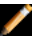 Kreiraj zahtjev za promjenom očevidnika. Sva polja koja nisu zasivljena moguće je mijenjati, a nakon pohrane automatski je kreiran Zahtjev za izmjenom podataka koji će biti vidljiv nadležnom tijelu za daljnje postupanje.